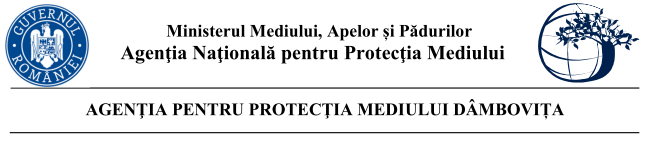                                                      Nr. 11777/6818/..2023 Proiect   DECIZIA ETAPEI DE ÎNCADRARENr.   din .11.2023Ca urmare a solicitării de emitere a acordului de mediu adresate de MYT HOLDCO CLEAN ENERGY S.R.L. cu sediul în jud. Ilfov, oras Voluntari, sat Voluntari, str. Soseaua Bucuresti Nord, nr. 10, et. 6, înregistrată la Agenția pentru Protecția Mediului (APM) Dâmbovița cu nr. 11777 din data 02.08.2023, în baza Legii nr. 292/2018 privind evaluarea impactului anumitor proiecte publice şi private asupra mediului şi a Ordonanţei de urgenţă a Guvernului nr. 57/2007 privind regimul ariilor naturale protejate, conservarea habitatelor naturale, a florei şi faunei sălbatice, aprobată cu modificări şi completări prin Legea nr. 49/2011, cu modificările şi completările ulterioare,Agenția pentru Protecția Mediului (APM) Dâmbovița decide, ca urmare a consultărilor desfăşurate în cadrul şedinţei Comisiei de analiză tehnică din data de 02.11.2023 că proiectul  ”Construire centrala electrica de stocare a energiei "Racari": Sisteme modulare baterii, statie transformare, linie electrica subterana pentru interconectare, împrejmuire teren, drumuri pentru acces si organizare santier”, propus a fi amplasat în județul Dâmbovița, oras Racari, nu se supune evaluării impactului asupra mediului, nu se supune evaluării adecvate și nu se supune evaluării impactului asupra corpurilor de apăJustificarea prezentei decizii:I. Motivele pe baza cărora s-a stabilit luarea deciziei etapei de încadrare in procedura de evaluare a impactului asupra mediului sunt următoarele:a) proiectul se încadrează în prevederile Legii nr. 292/2018 privind evaluarea impactului anumitor proiecte publice şi private asupra mediului, anexa nr. 2 pct. 3, lit.a ,, Instalaţii industriale pentru energiei electrice, termice şi a aburului tehnologic, altele decât cele prevăzute în anexa nr.1ˮ;b) impactul realizării proiectului asupra factorilor de mediu va fi redus pentru sol, subsol, vegetație, fauna si nesemnificativ pentru ape, aer si așezările umane;c) nu au fost formulate observaţii din partea publicului în urma mediatizării depunerii solicitării de emitere a acordului de mediu respectiv, a luării deciziei privind etapa de încadrare;1. Caracteristicile proiectuluia)mărimea proiectului:Prin proiect se propune realizarea unei centrale electrice de stocare a energiei cu rol de a înmagazina energie electrică din rețea atunci când există un surplus de energie care nu poate fi consumat și utilizarea energiei electrice stocată atunci când există un vârf de consum iar energia electrică din rețea nu este suficientă. Bilant territorial: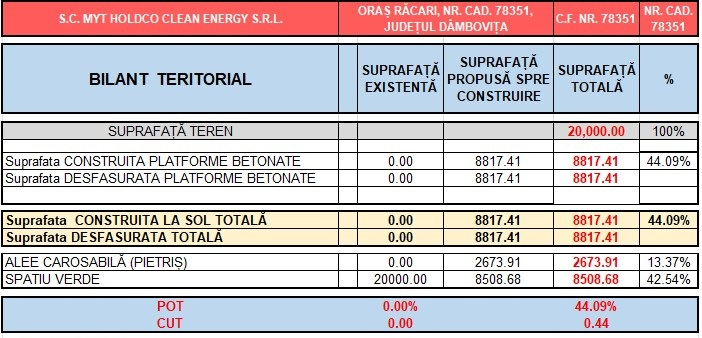 Componentele proiectuluicentrală electrică de stocare energie cu capacitate de 49,26 MW AC, constând din 48 containere, având fiecare 10 rackuri (șiruri) de module de baterii de stocare tip Samsung SBB 2P 360S, cu câte 12 baterii pe fiecare rack.posturi compacte de transformare de medie tensiune (6 buc) cu carcase duble tip  MV Twin Skid 2xFP4105K4 care conțin fiecare invertor/invertoare pentru conversia tensiunii din continu (DC) în alternativ (AC) și 1 transformatoar de medie tensiune de exterior fabricat din oțel galvanizat de înaltă rezistență. stație electrică de transformare de 20 kV/110 kV pentru racordarea la Sistemul Energetic National (SEN).sistem de control şi monitorizare SCADA (Monitorizare, Control Sistem si Achizitii de Date) care permite  operatorului  să  controleze  toți parametrii de funcționare.gard de împrejmuire din plasă sudată zincată care va fi montată  pe stâlpi metalici.racorduri electrice interioare de la containerele de baterii grupate câte 8 la un invertor și de la invertoare la stația de tranformare sunt cabluri subterane din cupru cu tuburi de protecție (copex), pozate la o adâncime de approximativ 1 metru. drumuri de acces interioare cu lățimea de 4 metri, constau din 3 drumuri de acces pe lățimea amplasamentului, cu o lungime de app  155 metri fiecare și 2 drumuri de acces de-a lungul amplasamentului cu o lungime de app. 100 m și, respectiv, 70 m. Lungimea totală a drumurilor de acces pe amplasament este de app. 634 m.Capacitățile de producțieCapacitatea de stocare a energiei electrice este de 49,26 MW AC.Centrala de stocare energie electrică – caracteristiciCentrala de stocare a energiei electrice va avea  48 containere, având fiecare o lungime de aprox. 6,05 metri și o lațime de aprox. 2,43 metri. Fiecare container conține 10 rackuri (șiruri) tip Samsung SBB 2P 360S, având fiecare rack câte 12 module de baterii E5S tip 2P30S.Montarea centralei electrice de stocare a energiei se realizează prin amplasarea containerelor cu baterii de stocare energie pe blocuri de beton armat cu dimensiuni de aproximativ 70x40 cm, la distanta de 3 m între ele.Posturi compacte de conversie și transformare de medie tensiune:6 posturi compacte cu invertor/invertoare si transformator inclus tip MV TWIN Skid 2xFP4105k4, putere 8,21 MVA fiecare, având carcase duble cu lungime de aprox. 5,46 m și latime de 2,24 metri. Invertoarele realizează conversia tensiunii din continu (DC) în alternativ (AC) la descărcare în rețea și respectiv din alternativ (AC) în continuu (DC) la încărcare din rețea.Distanța între containere și invertoare este de minim 3 metri.Stația electrica de transformare 110/20KV de tip deschis este compusă din:Partea de 110KV este echipată cu: transformator de 63 MVA sau similar cu tensiune 110/20KV;celulă transformator 110KV complet echipată cu separator de bară, si descărcătoare de 110kv; transformatoare de tensiune ,  transformatoare de curent;intreruptor 110kv cu mediu de stingere in SF6;separator nul transformator, descărcător nul transformator;cutii terminale cablu electric subteran 110KV;Partea de 20KV este echipata cu: Camera de conexiuni:	celule de linie LES 20KV plecare spre spre posturi trafo;intreruptor debrosabil in vid, transformatoare de curent;celulă trafo servicii interne echipata cu intrerupator debrosabil in vid si transformatoare de curent;celulă trafo plecare spre transformatorul de 63MVA sau similar si  transformatoare de current;celulă de masura echipata cu separator de bare si transformatoare de tensiune;celulă de compensare a puterii reactive dacă nu este rezolvat compensarea prin invertoare;Camera de comandă cuprinde partea de protecții și servicii și este echipată cu:dulap SCCPA ( Comanda, control protectia si automatizare proiectii si automatizari) pentru transformatorul de 110/20KV de 63MVA sau similar;dulap SCCPA pentru LES 110kV;dulap SIS ( sistem integrat de securitate si alarmare la efracție și incendiu);dulap SICA ( servicii interne curent alternativ);dulap SICC ( servicii interne de curent continuu);dulap BA (baterii acumulatoare);Dulapurile vor fi echipate cu terminale numerice de comandă-control și protecție care să respecte cerințele din NTE 011/12/00. Se vor utiliza terminale numerice de comandă-control și protecție care sunt proiectate pentru protecția exclusivă a transformatorului de putere cât și terminale numerice de comandă-control proiectate pentru protecția exclusivă a LES 110 kV. Dimensiuni: Stația electrică de transformare 110/20 kV este amplasată în spațiu deschis de aprox 30 m lațime și aprox. 60 m lungime. Transformatorul de putere de 63 MVA sau similar, tensiune 110/20 kV este izolat în ulei și folosit pentru răcire. Este prevazut cu cuvă pentru colectarea/ prevenirea scurgerilor accidentale și va fi amplasat pe o platformă betonată amenajată cu rigole perimetrale și bașă de colectare a apelor pluviale.Bobina primară și secundară a transformatorului este fabricată din aluminiu sau cupru electrolitic, având izolația din hârtie celulozică pură.Izolatoarele de medie și înaltă tensiune sunt fabricate din porțelan emailat și sunt fixate deasupra cuvei și pot fi înlocuite fără deplasarea miezului din cuva transformatorului. Cuva transformatorului are rolul de a colecta uleiul în caz de avarii accidentale.Sistemul de control şi monitorizare SCADA (Monitorizare, Control Sistem si Achizitii de Date) permite operatorului să controleze funcționarea corectă, urmărind toți parametrii necesari.Reţeaua date-voce va asigura accesul la internet şi comunicaţiile telefonice pe întreg perimetrul, precum și comunicarea în sistem SCADA.Racorduri electrice interioare (LES)Cabluri de tensiune continuă (DC) Containerele de baterii sunt grupate cate 8 și conectate prin cabluri subterane cu tensiune continuă de maxim 1,5kV la câte un invertor. Cablurile electrice folosite sunt din cupru si sunt protejate de tuburi de protecție (copex), pozate la o adâncime de aproximativ 1 metru. Lungimea tuturor cablurilor care fac legatura între cele 48 containere de baterii și cele 6 posturi compacte cu invertor/invertoare si transformator inclus este de aproximativ 350 ml.Cabluri de tensiune AC medieFiecare grup de invertor/invertoare se conectează la stația electrică de transformare 110/20 kV amplasată în interiorul parcului printr-un cablu de medie tensiune (20 kV). Cablurile electrice de medie tensiune sunt din cupru și sunt protejate de tuburi de protecție (copex), pozate la o adâncime de approximativ 1 metru. În total sunt 6 posturi compacte cu invertor/invertoare si transformator inclus și 6 cabluri de medie tensiune (20 kV) cu o lungime totală de approximativ 265 ml.Cabluri de înaltă tensiune ACDin stația electrică de transformare 110/20 kV se pozează un cablu electric de înaltă tensiune (110 kV) la o adâncime de approximativ 1 metru, folosind drumurile de exploatare existente până la punctul de racordare, respectiv stația electrică de transformare 110/20 kV aprobată prin aviz tehnic de racordare.Lungimea totală a cablului de inalta tensiune este de maxim 1 km. Pentru traseul cablului de conectare la rețea se va solicita un nou certificat de urbanism pentru construire și un alt acord de mediu.Drumuri de acces interioare În interiorul parcului energetic de stocare energie, se vor realiza drumuri de acces cu lațimea de 4 metri. Cele 3 drumuri de acces orientate pe lățimea amplasamentului au o lungime de aprox, 155 metri fiecare, iar cele 2 drumuri de acces orientate pe lungimea amplasamentului au o lungime de aprox. 100 m și 70 m. În total, lungimea drumurilor de acces în amplasament este de aprox. 634m.Toate drumurile de acces din interiorul amplasamentului  vor fi pietruite cu pietriș sau cu piatră spartă. Gard de împrejmuire și cabină de pază/ monitorizareÎmprejmuirea va fi realizată din plasă sudată zincată vopsită în câmp electrostatic care va fi montata pe stâlpi metalici zincați vopsiți în câmp electrostatic, instalați în fundații de beton la o adâncime de 0,90 m. Gardul din plasă va fi până la înălțimea de h=2 m, deasupra fiind montată plasa ghimpată tip NATO.În incinta parcului se va amplasa și o cabină tip container pentru monitorizarea parcului de stocare energie și o toaletă ecologică pentru eventualul personal din incinta amplasamentului.Procesul de stocare în baterii a energiei preluate din rețeaua de distribuție SENEnergia electrică (în exces) din rețea este preluată din rețeaua de distribuție SEN în afara orelor de vârf de consum prin branșamentul la stația de transformare externă la o tensiune alternativă înaltă de 110 kV. Aceasta intră în stația de transformare de pe amplasament unde este transformată în tensiune alternativă medie de 20 kV. În continuare, curentul intră în cele 6 module încapsulate de invertoare și transformatoare, unde este convertită în energie continuă și adusă la o tensiune de curent continuu de max. 1,5 kV, care este stocată în modulele de baterii. Procesul de furnizare în rețea a energiei stocate în bateriiȘirurile de module de baterii formează o matrice și sunt conectate la un invertor. Atunci când apare un vârf de consum de energie electrică, curentul continuu din baterii este transformat în curentul alternativ de către invertoare și ridicat la tensiunea medie de 20 kV de către transformatoarele de medie tensiune. În continuare curentul alternativ intră în stația de trasformare 110/20 kV de pe amplasament pentru a fi adus la tensiunea înaltă la care este furnizat în rețea prin conectare la stația electrică de transformare din exteriorul amplasamentului.Întregul proces este automatizat.Componente/ echipamenteCăi de acces existenteAccesul pe amplasament (carosabil și pietonal) se va face prin latura de sud-est, utilizând drumul de exploatare existent DE 403. Căi noi de accesÎn interiorul parcului energetic de stocare energie, se vor realiza drumuri de acces cu lațimea de 4 metri. Cele 3 drumuri de acces orientate pe lățimea amplasamentului au o lungime de aprox, 155 metri fiecare, iar cele 2 drumuri de acces orientate pe lungimea amplasamentului au o lungime de aprox. 100 m și 70 m. În total, lungimea drumurilor de acces în amplasament este de aprox. 634m.b) cumularea cu alte proiecte -  nu este cazul;c) utilizarea resurselor naturale: se vor utiliza resurse naturale în cantităţi limitate, iar materialele necesare realizării proiectului vor fi preluate de la societăţi autorizate; d) producţia de deşeuri: deşeurile generate atât în perioada de execuţie cât şi în perioada de funcţionare vor fi stocate selectiv şi predate către societăţi autorizate din punct de vedere al mediului pentru activităţi de colectare/valorificare/eliminare; e) emisiile poluante, inclusiv zgomotul şi alte surse de disconfort: lucrările şi măsurile prevăzute în proiect nu vor afecta semnificativ factorii de mediu (aer, apă, sol, aşezări umane); f) riscul de accident, ţinându-se seama în special de substanţele şi de tehnologiile utilizate: in timpul lucrărilor de execuție pot apare pierderi accidentale de carburanți sau lubrefianți de la vehiculele si utilajele folosite; după punerea în funcțiune a obiectivului vor fi luate măsuri de securitate și pază la incendii;2. Localizarea proiectelor2.1. utilizarea existentă a terenului: Conform Certificatului de Urbanism nr. 76 din 04.05.2023, terenul este situat în extravilanul orasului Racari, categoria de folosinta arabil;2.2. relativa abundenţă a resurselor naturale din zonă, calitatea şi capacitatea regenerativă a acestora:  nu este cazul;2.3. capacitatea de absorbţie a mediului, cu atenţie deosebită pentru:zonele umede: nu este cazul;zonele costiere: nu este cazul;zonele montane şi cele împădurite: nu este cazul;parcurile şi rezervaţiile naturale: nu este cazul;ariile clasificate sau zonele protejate prin legislaţia în vigoare, cum sunt:  proiectul nu este amplasat în sau în vecinătatea unei arii naturale protejate; f) zonele de protecţie specială, mai ales cele desemnate prin Ordonanţa de Urgenţă a Guvernului nr. 57/2007 privind regimul ariilor naturale protejate, conservarea habitatelor naturale, a florei şi faunei sălbatice, cu modificările şi completările ulterioare, zonele prevăzute prin Legea nr. 5/2000 privind aprobarea Planului de amenajare a teritoriului naţional – Secţiunea a III – a – zone protejate, zonele de protecţie instituite conform prevederilor Legii apelor nr. 107/1996, cu modificările şi completările ulterioare, şi Hotărârea Guvernului nr. 930/2005 pentru aprobarea Normelor speciale privind caracterul şi mărimea zonelor de protecţie sanitară şi hidrogeologică: proiectul nu este inclus în zone de protecţie specială desemnate;    g) ariile în care standardele de calitate a mediului stabilite de legislaţie au fost deja depăşite: nu au fost înregistrate astfel de situaţii;     h) ariile dens populate: nu e cazul;    i) peisajele cu semnificaţie istorică, culturală şi arheologică: nu este cazul; 3. Caracteristicile impactului potenţial:        a) extinderea impactului: aria geografică şi numărul persoanelor afectate: impactul va fi local, numai în zona de lucru, pe perioada execuţiei și ulterior în perioada de funcționare;    b) natura transfrontieră a impactului:  nu este cazul;    c) mărimea şi complexitatea impactului: impact relativ redus şi local atât pe perioada execuţiei proiectului cât şi ulterior în perioada de funcţionare;    d) probabilitatea impactului: impact cu probabilitate redusă atât pe parcursul realizării investiţiei, cât şi după realizarea acestuia, deoarece măsurile prevăzute de proiect nu vor afecta semnificativ factorii de mediu (aer, apă, sol, aşezări umane);    e) durata, frecvenţa şi reversibilitatea impactului: impact cu durată, frecvenţă şi reversibilitate reduse datorită naturii proiectului şi măsurilor prevăzute de acesta. Proiectul propus nu intră sub incidenţa art. 28 din O.U.G. 57/2007 privind regimul ariilor naturale protejate, conservarea habitatelor naturale, a florei şi faunei sălbatice, cu modificările si completările ulterioare, amplasamentul propus nu se află în/sau vecinătatea unei arii naturale protejate sau alte habitate sensibile. Proiectul nu intră sub incidența art. 48 și 54 din Legea Apelor nr. 107/1996, cu modificările și completările ulterioare. Conform adresei Administraţiei Bazinală de Apă Arges –Vedea SHI Vacaresti pentru proiectul propus nu este necesara obtinerea avizului de gospodărire a apelor.Condiţiile de realizare a proiectului:    Titularul are obligaţia de a urmări modul de respectare a legislaţiei de mediu în vigoare pe toata perioada de execuţie a lucrărilor şi  după realizarea acestuia să ia toate măsurile necesare pentru a nu se produce poluarea apelor subterane, de suprafaţă, a solului sau a aerului.Respectarea condițiilor impuse prin avizele solicitate în Certificatul de Urbanism.Titularul are obligația respectării condițiilor impuse prin actele de reglementare emise/solicitate de alte autorități.Pentru  organizarea de şantier:depozitarea materialelor de construcţie şi a deşeurilor rezultate se va face în zone special amenajate fără să afecteze circulaţia în zonă;utilajele de construcţii se vor alimenta cu carburanţi numai în zone special amenajate fără a se contamina solul cu produse petroliere; întreţinerea utilajelor/mijloacelor de transport (spălarea lor, efectuarea de reparaţii, schimburile de ulei) se vor face numai la service-uri/baze de producţie autorizate;toate echipamentele mecanice trebuie să respecte standardele referitoare la emisiile de zgomot în mediu conform H.G. nr. 1756/2006 privind emisiile de zgomot în mediu produse de echipamentele destinate utilizării în exteriorul clădirilor; deşeurile menajere se vor colecta în europubelă şi se vor preda către unităţi autorizate;prin organizarea de şantier nu se vor ocupa suprafeţe suplimentare de teren, faţă de cele planificate pentru realizarea proiectului;pentru lucrările specifice de şantier se vor utiliza toalete ecologice;Protecţia apelorÎn perioada de construire precum si in perioada de funcționare:nu se vor evacua ape uzate în apele de suprafaţă sau subterane, nu se vor manipula sau depozita deşeuri, reziduuri sau substanţe chimice, fără asigurarea condiţiilor de evitare a poluării directe sau indirecte a apelor de suprafaţă sau subterane;Protecţia aeruluiÎn perioada de construire:materialele de construcţie se vor depozita în locuri închise şi ferite de acţiunea vântului, pentru evitarea dispersiei particulelor de praf, ciment, var etc.;materialele de construcţie pulverulente se vor manipula în aşa fel încât să se reducă la minim nivelul de particule ce pot fi antrenate de curenţii atmosferici;emisiile de poluanţi rezultaţi de la vehiculele rutiere trebuie să se încadreze în normele tehnice privind siguranţa circulaţiei rutiere şi protecţiei mediului, verificaţi prin inspecţia tehnică periodică; cantităţile anuale de poluanţi emişi din activitatea de transport se calculează folosind metodologia specifică;concentraţiile noxelor emise de la motoarele termice care funcţionează pe motorină nu vor depăşi limitele maxime admise de H.G. 743/2002;în perioadele secetoase şi ori de câte ori este nevoie  se vor umecta căile de acces pentru evitarea poluării cu praf; În perioada de funcționare se va asigura funcționarea optimă a tuturor instalațiilor, a celor de retinere, dispersie si evacuare;Protecția împotriva zgomotului - 	toate echipamentele mecanice trebuie să respecte standardele referitoare la emisiile de zgomot în mediu conform H.G. nr. 1756/2006 privind emisiile de zgomot în mediu produse de echipamentele destinate utilizării în exteriorul clădirilor;- 	în timpul execuţiei şi funcţionării proiectului nivelul de zgomot echivalent se va încadra în limitele SR 10009-2017/C91:2020 – Acustică - limite admisibile ale nivelului de zgomot în mediul ambiant, STAS 6156/1986 - Protecţia împotriva zgomotului in construcţii civile și social - culturale şi OM nr. 119/2014 pentru aprobarea Normelor de igienă şi sănătate publică privind mediul de viaţă al populaţiei, cu modificările și completările ulterioare respectiv:65 dB - la limita zonei funcţionale a amplasamentului;55 dB în timpul zilei/45 dB noaptea (orele 23.00-7.00)  – la fațada clădirilor învecinate, considerate zone protejate;Protecţia solului    a)În perioada de construiremijloacele de transport vor fi asigurate astfel încât să nu existe pierderi de material sau deşeuri în timpul transportului;utilajele de construcţii se vor alimenta cu carburanţi numai în zone special amenajate fără a se contamina solul cu produse petroliere;întreţinerea utilajelor/mijloacelor de transport (spălarea lor, efectuarea de reparaţii, schimburile de ulei) se vor face numai la service-uri/baze de producţie autorizate;alimentarea cu carburanţi a mijloacelor de transport se va face de la staţii de distribuţie carburanţi autorizate, iar pentru utilaje alimentarea se va face numai cu respectarea tuturor normelor de protecţie  mediului; se vor amenaja spaţii amenajate corepunzător pentru depozitarea materialelor de construcţie şi pentru depozitarea temporară a deşeurilor generate;se interzice poluarea solului cu carburanţi, uleiuri uzate în urma operaţiilor de staţionare, aprovizionare, depozitare sau alimentare cu combustibili a utilajelor şi a mijloacelor de transport sau datorită funcţionării necorespunzătoare a acestora;  în perioada de funcționare se vor amenaja spații pentru depozitarea deșeurilor rezultate din activitateb) În perioada de funcţionare-  se vor amenaja spaţii pentru stocarea temporară a deşeurilor generate din activitate;- pentru prevenirea poluării, transformatorul este prevăzut cu cuvă metalică care să preia scurgerile și este montat pe o platforma betonată cu rigole perimetrale și bașa de colectare. Modul de gospodărire a deşeurilorTitularul are obligaţia respectării prevederilor Ordonanței de Urgenţă a Guvernului României  privind  protecţia mediului nr. 195/2005, aprobată cu modificări şi completări  prin Legea nr. 265/2006, Ordonanței de Urgență nr. 92/2021 privind regimul deşeurilor,  modificata si aprobata prin Legea 17/2023;   În perioada de construcţie- deşeurile reciclabile rezultate în urma lucrărilor de construcţii  se vor colecta selectiv prin grija executantului lucrării, selectiv pe categorii şi vor fi predate la firme specializate în valorificarea lor; - deşeurile menajere se vor colecta în europubelă şi se vor preda către firme specializate;b) În perioada de funcţionare-  se va asigura preluarea ritmică a deşeurilor rezultate pe amplasament, evitarea depozitării necontrolate a acestora;- deșeurile generate vor fi eliminate sau valorificate numai prin operatori autorizați pe bază de contract;- este interzisă abandonarea deşeurilor sau depozitarea în locuri neautorizate; pe durata transportului deşeurile vor fi însoţite de documente din care să rezulte deţinătorul, destinatarul, tipul deşeurilor, locul de încărcare, locul de destinaţie, cantitatea;Lucrări de refacere a amplasamentului- în cazul unor poluări accidentale se va reface zona afectată;- la încetarea activităţii se vor dezafecta construcţiile/instalaţiile existente şi se va readuce terenul la starea inițială în vederea utilizării ulterioare a terenului;Monitorizareaa)În timpul implementării proiectului: în scopul eliminării eventualelor disfuncţionalităţi, pe întreaga durată de execuţie a lucrărilor vor fi supravegheate:- respectarea cu stricteţe a limitelor şi suprafeţelor ;- modul de depozitare a materialelor de construcţie;- respectarea rutelor alese pentru transportul materialelor de construcţie;- respectarea normelor de securitate a muncii;- respectarea măsurilor de reducere a poluării;- refacerea la sfârşitul lucrărilor a zonelor afectate de lucrările de organizare a şantierului;- nivelul de zgomot – în cazul apariţiei sesizărilor din partea populaţiei datorate depăşirii limitelor admisibile se vor lua măsuri organizatorice şi/sau tehnice corespunzătoare de atenuare a impactului. b) În perioada de funcţionare:se va asigura buna funcţionare a instalaţiilor;-   modul de depozitare al deşeurilor/valorificare şi monitorizarea cantităţilor de deşeuri generate prevederilor legale în vigoare; predarea deşeurilor către operatori autorizaţi în valorificarea/ eliminarea deşeurilor;Proiectul propus nu necesită parcurgerea celorlalte etape ale procedurilor de evaluare a impactului asupra mediului, evaluarea adecvată și evaluarea impactului asupra corpurilor de apă.Prezenta decizie este valabilă pe toată perioada de realizare a proiectului, iar în situaţia în care intervin elemente noi, necunoscute la data emiterii prezentei decizii, sau se modifică condiţiile care au stat la baza emiterii acesteia, titularul proiectului are obligaţia de a notifica autoritatea competentă emitentă.Orice persoană care face parte din publicul interesat şi care se consideră vătămată într-un drept al său ori într-un interes legitim se poate adresa instanţei de contencios administrativ competente pentru a ataca, din punct de vedere procedural sau substanţial, actele, deciziile ori omisiunile autorităţii publice competente care fac obiectul participării publicului, inclusiv aprobarea de dezvoltare, potrivit prevederilor Legii contenciosului administrativ nr. 554/2004, cu modificările şi completările ulterioare.Se poate adresa instanţei de contencios administrativ competente şi orice organizaţie neguvernamentală care îndeplineşte condiţiile prevăzute la art. 2 din Legea nr. 292/2018 privind evaluarea impactului anumitor proiecte publice şi private asupra mediului, considerându-se că acestea sunt vătămate într-un drept al lor sau într-un interes legitim.Actele sau omisiunile autorităţii publice competente care fac obiectul participării publicului se atacă în instanţă odată cu decizia etapei de încadrare, cu acordul de mediu ori, după caz, cu decizia de respingere a solicitării de emitere a acordului de mediu, respectiv cu aprobarea de dezvoltare sau, după caz, cu decizia de respingere a solicitării aprobării de dezvoltare.Înainte de a se adresa instanţei de contencios administrativ competente, persoanele prevăzute la art. 21 din Legea nr. 292/2018 privind evaluarea impactului anumitor proiecte publice şi private asupra mediului au obligaţia să solicite autorităţii publice emitente a deciziei prevăzute la art. 21 alin. (3) sau autorităţii ierarhic superioare revocarea, în tot sau în parte, a respectivei decizii. Solicitarea trebuie înregistrată în termen de 30 de zile de la data aducerii la cunoştinţa publicului a deciziei.Autoritatea publică emitentă are obligaţia de a răspunde la plângerea prealabilă prevăzută la art. 22 alin. (1) în termen de 30 de zile de la data înregistrării acesteia la acea autoritate.Procedura de soluţionare a plângerii prealabile prevăzută la art. 22 alin. (1) este gratuită şi trebuie să fie echitabilă, rapidă şi corectă.Prezenta decizie poate fi contestată în conformitate cu prevederile Legii nr. 292/2018 privind evaluarea impactului anumitor proiecte publice şi private asupra mediului şi ale Legii nr. 554/2004, cu modificările şi completările ulterioare.                                                  DIRECTOR EXECUTIV,                                                 Laura Gabriela BRICEAGDenumireNr. buc.Dimensiuni constructiveScop/ Destinațiea) Blocuri platforme de beton48aprox. 70x40 cmSusținere și protecție pt containereb) Containere 48aprox. 6,05 m  x 2,43 m. Pozare si protecție echipamente electrice și electronicec) Rackuri tip Samsung SBB 2P 360S- 480 (câte 10 în fiecare container)Se monteaza in interiorul containerelor.Pozare module de baterii în siguranțăd) Module baterii baterii E5S tip 2P30S- 5760 (câte 12 în fiecare rack, respectiv câte  10x12 în fiecare container)aprox. 1752,3mm x 380, mm.Stocare energieInvertor/invertoare tip MV TWIN Skid 2xFP4105k4 cu transformator inclus de putere 8,21 MVA fiecare6 module ce contin invertor/invertoare & transformatoraprox. 5,46 m și latime de 2,24 metriConversia (invertoare) tensiunii (din alternativă în  continuă și invers)Coborârea/ ridicarea (transf.)  tensiunii de la/ la 20 kV AC.1 Stație de transformare deschisă, amenajată cu platformă pt tranformatorul deînaltă tensiune1aprox 30 m x  60 m lungimeCoborârea/ ridicarea tensiunii a) Partea de 110KV echipată cu: transformator de 63 MVA sau similar cu tensiune 110/20KV; celulă transformator 110KV complet echipată cu separator de bară, si descărcătoare de 110kv;  transformatoare de tensiune ,  transformatoare de curent; intreruptor 110kv cu mediu de stingere in SF6; separator nul transformator, descărcător nul transformator; cutii terminale cablu electric subteran 110KV;a) Partea de 110KV echipată cu: transformator de 63 MVA sau similar cu tensiune 110/20KV; celulă transformator 110KV complet echipată cu separator de bară, si descărcătoare de 110kv;  transformatoare de tensiune ,  transformatoare de curent; intreruptor 110kv cu mediu de stingere in SF6; separator nul transformator, descărcător nul transformator; cutii terminale cablu electric subteran 110KV;Coborârea/ ridicarea tensiunii; protecția echipamentelorb) Camera de conexiuni: celule de linie LES 20KV plecare spre spre posturi trafo; intreruptor debrosabil in vid, transformatoare de curent;celulă trafo servicii interne echipata cu intrerupator debrosabil in vid si transformatoare de curent; celulă trafo plecare spre transformatorul de 63MVA sau similar si  transformatoare de current; celulă de masura echipata cu separator de bare si transformatoare de tensiune; celulă de compensare a puterii reactive dacă nu este rezolvat compensarea prin invertoare;b) Camera de conexiuni: celule de linie LES 20KV plecare spre spre posturi trafo; intreruptor debrosabil in vid, transformatoare de curent;celulă trafo servicii interne echipata cu intrerupator debrosabil in vid si transformatoare de curent; celulă trafo plecare spre transformatorul de 63MVA sau similar si  transformatoare de current; celulă de masura echipata cu separator de bare si transformatoare de tensiune; celulă de compensare a puterii reactive dacă nu este rezolvat compensarea prin invertoare;Coborârea/ ridicarea tensiunii; protecția echipamentelorc) Camera de comandă cuprinde partea de protecții și servicii echipată cu:  ( Comanda, control protectia si automatizare proiectii si automatizari) pentru transformatorul de 110/20KV de 63MVA sau similar; dulap SCCPA pentru LES 110kV; dulap SIS ( sistem integrat de securitate si alarmare la efracție și incendiu); dulap SICA ( servicii interne curent alternativ); dulap SICC ( servicii interne de curent continuu); dulap BA (baterii acumulatoare);c) Camera de comandă cuprinde partea de protecții și servicii echipată cu:  ( Comanda, control protectia si automatizare proiectii si automatizari) pentru transformatorul de 110/20KV de 63MVA sau similar; dulap SCCPA pentru LES 110kV; dulap SIS ( sistem integrat de securitate si alarmare la efracție și incendiu); dulap SICA ( servicii interne curent alternativ); dulap SICC ( servicii interne de curent continuu); dulap BA (baterii acumulatoare);Coborârea/ ridicarea tensiunii; protecția echipamentelorFuncțiile de protecție și control cerute de reglementarile în vigoare vor fi realizate cu echipamente digitale. Întregul amplasament va fi împrejmuit, iluminat si va conține instalație de paratrasnet, instalație priză de pământ.Se vor monta protectii cu posibilitatea de integrare in sistemul de teleconducere si telegestiune SCADA-Funcționare în sigurață si deconectarea la functionare in regim insularizat sau in regimuri anormale de functionare.a) Cabluri de tensiune continuă (DC) care conectează containerele de baterii grupate câte 8 prin cabluri subterane cu tensiune continuă de maxim 1,5kV la câte un invertor. 6Lungimea totală a cablurilor care fac legatura între cele 48 containere de baterii și cele 6 invertoare este de aproximativ 350 mlTransport energieb) Cabluri de tensiune AC medie care conectează fiecare grup compact invertor/transformator la stația electrică de transformare 110/20 kV amplasată în interiorul parcului printr-un cablu de medie tensiune(20 kV). 6Aproximativ 265 ml.Transport energiec) Cabluri de înaltă tensiune AC care conecteză stația electrică de transformare 110/20 kV de pe amplasament cu punctul de racordare, respectiv stația electrică de transformare 110/20 kV exterrioară (aprobată prin aviz tehnic de racordare).1Lungimea totală a cablului de înaltă tensiune este de maxim 1 km (se va solicita un nou certificat de urbanism pentru construire și un alt acord de mediu).Transport energieDrumurile de acces pe amplasament vor fi amenajate paralel cu lățimea și, respectiv, cu lungimea amplasamentului 3 paralele cu  lățimea și 2 cu lungimea terenului.Lățime 4 m. Lungimi: cele 3 drumuri amplasate pe lățime  au lungimea de 155 m fiecare, iar cele 2 amplasate pe lungime au aprox. 100 și, respectiv, 70 m lungime. În total, aprox. 634m.Acces la echipamentea) Gard de împrejmuire 1H=2 m.Protecția echipamentelor împotriva efracției.b) cabină tip container pentru paza și monitorizarea parcului de stocare energie și toaletă ecologică pentru eventualul personal din incinta amplasamentului.1Adăpostire, uz sanitarȘef Serviciu A.A.A.   Maria MORCOAȘE                       Intocmit,        consilier  A.A.A  Mădălina  CURSARU p. Șef Serviciu C.F.M.      Dorela MIRICA